July 22, 2010					Utility Code:  3111651Via Certified MailKENNETH T CARTMELLMANAGER – REGULATORY AFFAIRSJOHN STAURULAKIS INC7852 WALKER DRIVESUITE 200GREENBELT MD  20770Re: 	Application of NTELOS of West Virginia Inc. d/b/a NTELOS  for approval to offer, render, furnish or supply telecommunication services as a Competitive Local Exchange Carrier in the service territories of Verizon Pennsylvania Inc., Verizon North Inc. and The United Telephone Company of Pennsylvania, LLC d/b/a CenturyLink  – Docket Nos. A-2009-2148183, A-2009-2148184 and A-2009-2148185	Application of NTELOS of West Virginia Inc. d/b/a NTELOS for approval to offer, render, furnish or supply telecommunication services as a Competitive Access Provider to the public in the Commonwealth of Pennsylvania – Docket No. A-2009-2148188Dear Mr. Cartmell:	By Order adopted at Public Meeting held March 11, 2010, at the above docket numbers, the Commission approved the applications of NTELOS of West Virginia Inc. d/b/a NTELOS to operate in the Commonwealth of Pennsylvania as a Competitive Local Exchange Carrier and a Competitive Access Provider in the Commonwealth of Pennsylvania.  In order to receive certificates of public convenience to provide these services, the Commission directed the Company to file initial tariffs containing the revisions provided in Appendix A of the Order.  On April 23, 2010, the Company filed Tariff Telephone-Pa. P.U.C. No. 1, Tariff Telephone-Pa. P.U.C. No. 2 and Tariff Telephone-Pa. P.U.C. No. 3 with effectives date of April 27, 2010.  	This letter is to notify you that Tariff Telephone-Pa. P.U.C. No. 1, Tariff Telephone-Pa. P.U.C. No. 2 and Tariff Telephone-Pa. P.U.C. No. 3 have been permitted to become effective on April 27, 2010.  This permission does not constitute a determination that the tariffs are just, lawful or reasonable, but only that suspension or further investigation does not appear to be warranted at this time.	The determination to permit the tariffs to become effective is without prejudice to any complaint timely filed against the proposed tariffs.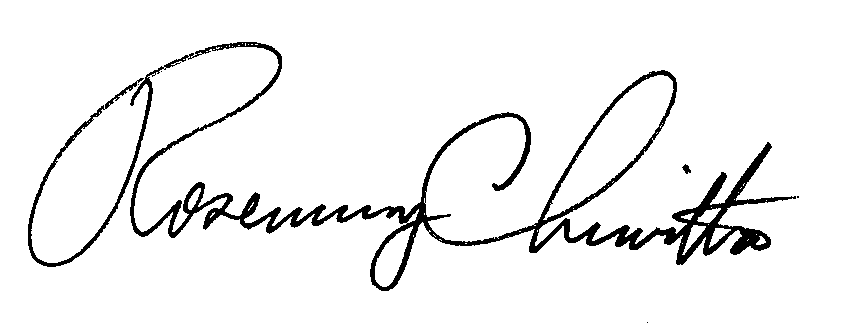 						Sincerely,						Rosemary Chiavetta											SecretaryEnclosure:  Certificates of Public Conveniencecc:  	NTELOS of West Virginia, Inc. d/b/a NTELOSJ. Elaine McDonald, Bureau of FUS	Jani Tuzinski, Bureau of FUS	Christopher Hepburn, Bureau of FUS	Kathy Aunkst, Secretary’s Bureau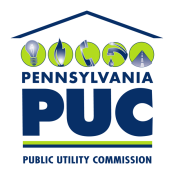  PUBLIC UTILITY COMMISSIONP.O. IN REPLY PLEASE REFER TO OUR FILE